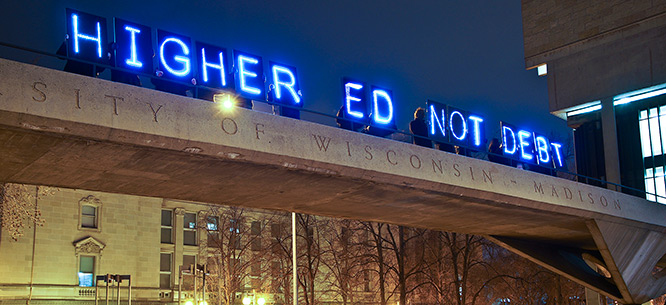 Free Public College Argument BoxingImplementation PlanDebatable Issue: 	Should public college in the United States be free?  Day 1Introduce the project: the issue of free public college and the Argument Boxing format.Brainstorm list of argumentative claims. Divide the class into four groups, assigning each group a side on the issue, two affirmative groups and two negative groups. Identify a leader of each group, who will be responsible for ensuring that the group completes its work and is ready for Argument Boxing.   Distribute the two background articles.  Read them together.Conduct classroom-wide argument-based discussion.Revisit list of argumentative claims.  Day 2Review the criteria for effective use of evidence: alignment, credibility, sufficiency, and reasoning.  Distribute articles packet, by side, to each team.  Assign each team to find the six best pieces of evidence to support their position, from at least three of the articles.  Day3Complete article reading, annotating, and evidence finding.  Share out and discuss the best pieces of evidence found.  Showcase the best evidence and discuss which argumentative claims it supports.  Revisit list of argumentative claims.  Day 4Distribute argument builders and counter-argument builders.  Conduct argument and counter-argument building.  Day 5Review the Argument Boxing format.  Conduct two rounds of Argument Boxing.  Have students submit their argument and counter-argument builders for a team assessment.  Assess each student individually for their contribution in Argument Boxing. 